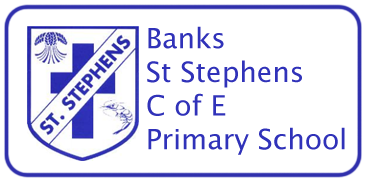 Long Term Individual Subject Curriculum Plan 2020-21Long Term Individual Subject Curriculum Plan 2020-21Long Term Individual Subject Curriculum Plan 2020-21Long Term Individual Subject Curriculum Plan 2020-21Long Term Individual Subject Curriculum Plan 2020-21Long Term Individual Subject Curriculum Plan 2020-21Long Term Individual Subject Curriculum Plan 2020-21Long Term Individual Subject Curriculum Plan 2020-21Long Term Individual Subject Curriculum Plan 2020-21Long Term Individual Subject Curriculum Plan 2020-21Subject: EnglishSubject: EnglishSubject: EnglishSubject: EnglishSubject: EnglishSubject: EnglishSubject: EnglishSubject: EnglishSubject: EnglishSubject: EnglishThe English curriculum, including GPS, is compliant with and follows the progression of the National Curriculum 2014 The English curriculum, including GPS, is compliant with and follows the progression of the National Curriculum 2014 The English curriculum, including GPS, is compliant with and follows the progression of the National Curriculum 2014 The English curriculum, including GPS, is compliant with and follows the progression of the National Curriculum 2014 The English curriculum, including GPS, is compliant with and follows the progression of the National Curriculum 2014 The English curriculum, including GPS, is compliant with and follows the progression of the National Curriculum 2014 The English curriculum, including GPS, is compliant with and follows the progression of the National Curriculum 2014 The English curriculum, including GPS, is compliant with and follows the progression of the National Curriculum 2014 The English curriculum, including GPS, is compliant with and follows the progression of the National Curriculum 2014 The English curriculum, including GPS, is compliant with and follows the progression of the National Curriculum 2014 Policies are in place for the systematic teaching of Phonics (using Letters and Sounds) and the teaching of reading from Reception to Y6Policies are in place for the systematic teaching of Phonics (using Letters and Sounds) and the teaching of reading from Reception to Y6Policies are in place for the systematic teaching of Phonics (using Letters and Sounds) and the teaching of reading from Reception to Y6Policies are in place for the systematic teaching of Phonics (using Letters and Sounds) and the teaching of reading from Reception to Y6Policies are in place for the systematic teaching of Phonics (using Letters and Sounds) and the teaching of reading from Reception to Y6Policies are in place for the systematic teaching of Phonics (using Letters and Sounds) and the teaching of reading from Reception to Y6Policies are in place for the systematic teaching of Phonics (using Letters and Sounds) and the teaching of reading from Reception to Y6Policies are in place for the systematic teaching of Phonics (using Letters and Sounds) and the teaching of reading from Reception to Y6Policies are in place for the systematic teaching of Phonics (using Letters and Sounds) and the teaching of reading from Reception to Y6Policies are in place for the systematic teaching of Phonics (using Letters and Sounds) and the teaching of reading from Reception to Y6Autumn 1Autumn 2Spring 1Spring 1Spring 2Spring 2Summer 1Summer 2Summer 2Y6Older Literature – Macbeth – rewrite a sceneInformation text hybrid – Ice TrapPoems with imagery – The HighwaymanSurvival storyBiography – Charles Darwin linked to ScienceSurvival storyBiography – Charles Darwin linked to ScienceDiary entry from a characterPersuasive letter about the removal of the lighthouseDiary entry from a characterPersuasive letter about the removal of the lighthouseNarrative building tension and suspense - FrancisNewspaper report based on Francis’ disappearanceNarrative building tension and suspense - FrancisNewspaper report based on Francis’ disappearanceNarrative building tension and suspense - FrancisNewspaper report based on Francis’ disappearanceShort term writing outcomes for final assessment:NarrativeDiary entryBiographyPoemVocabulary, Grammar & PunctuationWordThe difference between vocabulary typical of informal speech and vocabulary appropriate for formal speech and writing [for example, find out – discover; ask for – request; go in – enter] How words are related by meaning as synonyms and antonyms [for example, big, large, little].The difference between vocabulary typical of informal speech and vocabulary appropriate for formal speech and writing [for example, find out – discover; ask for – request; go in – enter] How words are related by meaning as synonyms and antonyms [for example, big, large, little].The difference between vocabulary typical of informal speech and vocabulary appropriate for formal speech and writing [for example, find out – discover; ask for – request; go in – enter] How words are related by meaning as synonyms and antonyms [for example, big, large, little].The difference between vocabulary typical of informal speech and vocabulary appropriate for formal speech and writing [for example, find out – discover; ask for – request; go in – enter] How words are related by meaning as synonyms and antonyms [for example, big, large, little].The difference between vocabulary typical of informal speech and vocabulary appropriate for formal speech and writing [for example, find out – discover; ask for – request; go in – enter] How words are related by meaning as synonyms and antonyms [for example, big, large, little].The difference between vocabulary typical of informal speech and vocabulary appropriate for formal speech and writing [for example, find out – discover; ask for – request; go in – enter] How words are related by meaning as synonyms and antonyms [for example, big, large, little].The difference between vocabulary typical of informal speech and vocabulary appropriate for formal speech and writing [for example, find out – discover; ask for – request; go in – enter] How words are related by meaning as synonyms and antonyms [for example, big, large, little].The difference between vocabulary typical of informal speech and vocabulary appropriate for formal speech and writing [for example, find out – discover; ask for – request; go in – enter] How words are related by meaning as synonyms and antonyms [for example, big, large, little].Vocabulary, Grammar & PunctuationSentenceUse of the passive to affect the presentation of information in a sentence [for example, I broke the window in the greenhouse versus The window in the greenhouse was broken (by me)]. The difference between structures typical of informal speech and structures appropriate for formal speech and writing [for example, the use of question tags: He’s your friend, isn’t he?, or the use of subjunctive forms such as If I were or Were they to come in some very formal writing and speech]Use of the passive to affect the presentation of information in a sentence [for example, I broke the window in the greenhouse versus The window in the greenhouse was broken (by me)]. The difference between structures typical of informal speech and structures appropriate for formal speech and writing [for example, the use of question tags: He’s your friend, isn’t he?, or the use of subjunctive forms such as If I were or Were they to come in some very formal writing and speech]Use of the passive to affect the presentation of information in a sentence [for example, I broke the window in the greenhouse versus The window in the greenhouse was broken (by me)]. The difference between structures typical of informal speech and structures appropriate for formal speech and writing [for example, the use of question tags: He’s your friend, isn’t he?, or the use of subjunctive forms such as If I were or Were they to come in some very formal writing and speech]Use of the passive to affect the presentation of information in a sentence [for example, I broke the window in the greenhouse versus The window in the greenhouse was broken (by me)]. The difference between structures typical of informal speech and structures appropriate for formal speech and writing [for example, the use of question tags: He’s your friend, isn’t he?, or the use of subjunctive forms such as If I were or Were they to come in some very formal writing and speech]Use of the passive to affect the presentation of information in a sentence [for example, I broke the window in the greenhouse versus The window in the greenhouse was broken (by me)]. The difference between structures typical of informal speech and structures appropriate for formal speech and writing [for example, the use of question tags: He’s your friend, isn’t he?, or the use of subjunctive forms such as If I were or Were they to come in some very formal writing and speech]Use of the passive to affect the presentation of information in a sentence [for example, I broke the window in the greenhouse versus The window in the greenhouse was broken (by me)]. The difference between structures typical of informal speech and structures appropriate for formal speech and writing [for example, the use of question tags: He’s your friend, isn’t he?, or the use of subjunctive forms such as If I were or Were they to come in some very formal writing and speech]Use of the passive to affect the presentation of information in a sentence [for example, I broke the window in the greenhouse versus The window in the greenhouse was broken (by me)]. The difference between structures typical of informal speech and structures appropriate for formal speech and writing [for example, the use of question tags: He’s your friend, isn’t he?, or the use of subjunctive forms such as If I were or Were they to come in some very formal writing and speech]Use of the passive to affect the presentation of information in a sentence [for example, I broke the window in the greenhouse versus The window in the greenhouse was broken (by me)]. The difference between structures typical of informal speech and structures appropriate for formal speech and writing [for example, the use of question tags: He’s your friend, isn’t he?, or the use of subjunctive forms such as If I were or Were they to come in some very formal writing and speech]Vocabulary, Grammar & PunctuationTextLinking ideas across paragraphs using a wider range of cohesive devices: repetition of a word or phrase, grammatical connections [for example, the use of adverbials such as on the other hand, in contrast, or as a consequence], and ellipsis Layout devices [for example, headings, sub-headings, columns, bullets, or tables, to structure text]Linking ideas across paragraphs using a wider range of cohesive devices: repetition of a word or phrase, grammatical connections [for example, the use of adverbials such as on the other hand, in contrast, or as a consequence], and ellipsis Layout devices [for example, headings, sub-headings, columns, bullets, or tables, to structure text]Linking ideas across paragraphs using a wider range of cohesive devices: repetition of a word or phrase, grammatical connections [for example, the use of adverbials such as on the other hand, in contrast, or as a consequence], and ellipsis Layout devices [for example, headings, sub-headings, columns, bullets, or tables, to structure text]Linking ideas across paragraphs using a wider range of cohesive devices: repetition of a word or phrase, grammatical connections [for example, the use of adverbials such as on the other hand, in contrast, or as a consequence], and ellipsis Layout devices [for example, headings, sub-headings, columns, bullets, or tables, to structure text]Linking ideas across paragraphs using a wider range of cohesive devices: repetition of a word or phrase, grammatical connections [for example, the use of adverbials such as on the other hand, in contrast, or as a consequence], and ellipsis Layout devices [for example, headings, sub-headings, columns, bullets, or tables, to structure text]Linking ideas across paragraphs using a wider range of cohesive devices: repetition of a word or phrase, grammatical connections [for example, the use of adverbials such as on the other hand, in contrast, or as a consequence], and ellipsis Layout devices [for example, headings, sub-headings, columns, bullets, or tables, to structure text]Linking ideas across paragraphs using a wider range of cohesive devices: repetition of a word or phrase, grammatical connections [for example, the use of adverbials such as on the other hand, in contrast, or as a consequence], and ellipsis Layout devices [for example, headings, sub-headings, columns, bullets, or tables, to structure text]Linking ideas across paragraphs using a wider range of cohesive devices: repetition of a word or phrase, grammatical connections [for example, the use of adverbials such as on the other hand, in contrast, or as a consequence], and ellipsis Layout devices [for example, headings, sub-headings, columns, bullets, or tables, to structure text]Vocabulary, Grammar & PunctuationPunctuationUse of the semi-colon, colon and dash to mark the boundary between independent clauses [for example, It’s raining; I’m fed up] Use of the colon to introduce a list and use of semi-colons within lists Punctuation of bullet points to list information How hyphens can be used to avoid ambiguity [for example, man eating shark versus man-eating shark, or recover versus re-coverUse of the semi-colon, colon and dash to mark the boundary between independent clauses [for example, It’s raining; I’m fed up] Use of the colon to introduce a list and use of semi-colons within lists Punctuation of bullet points to list information How hyphens can be used to avoid ambiguity [for example, man eating shark versus man-eating shark, or recover versus re-coverUse of the semi-colon, colon and dash to mark the boundary between independent clauses [for example, It’s raining; I’m fed up] Use of the colon to introduce a list and use of semi-colons within lists Punctuation of bullet points to list information How hyphens can be used to avoid ambiguity [for example, man eating shark versus man-eating shark, or recover versus re-coverUse of the semi-colon, colon and dash to mark the boundary between independent clauses [for example, It’s raining; I’m fed up] Use of the colon to introduce a list and use of semi-colons within lists Punctuation of bullet points to list information How hyphens can be used to avoid ambiguity [for example, man eating shark versus man-eating shark, or recover versus re-coverUse of the semi-colon, colon and dash to mark the boundary between independent clauses [for example, It’s raining; I’m fed up] Use of the colon to introduce a list and use of semi-colons within lists Punctuation of bullet points to list information How hyphens can be used to avoid ambiguity [for example, man eating shark versus man-eating shark, or recover versus re-coverUse of the semi-colon, colon and dash to mark the boundary between independent clauses [for example, It’s raining; I’m fed up] Use of the colon to introduce a list and use of semi-colons within lists Punctuation of bullet points to list information How hyphens can be used to avoid ambiguity [for example, man eating shark versus man-eating shark, or recover versus re-coverUse of the semi-colon, colon and dash to mark the boundary between independent clauses [for example, It’s raining; I’m fed up] Use of the colon to introduce a list and use of semi-colons within lists Punctuation of bullet points to list information How hyphens can be used to avoid ambiguity [for example, man eating shark versus man-eating shark, or recover versus re-coverUse of the semi-colon, colon and dash to mark the boundary between independent clauses [for example, It’s raining; I’m fed up] Use of the colon to introduce a list and use of semi-colons within lists Punctuation of bullet points to list information How hyphens can be used to avoid ambiguity [for example, man eating shark versus man-eating shark, or recover versus re-coverVocabulary, Grammar & PunctuationTerminology for Pupilssubject, object active, passive synonym, antonym ellipsis, hyphen, colon, semi-colon, bullet pointssubject, object active, passive synonym, antonym ellipsis, hyphen, colon, semi-colon, bullet pointssubject, object active, passive synonym, antonym ellipsis, hyphen, colon, semi-colon, bullet pointssubject, object active, passive synonym, antonym ellipsis, hyphen, colon, semi-colon, bullet pointssubject, object active, passive synonym, antonym ellipsis, hyphen, colon, semi-colon, bullet pointssubject, object active, passive synonym, antonym ellipsis, hyphen, colon, semi-colon, bullet pointssubject, object active, passive synonym, antonym ellipsis, hyphen, colon, semi-colon, bullet pointssubject, object active, passive synonym, antonym ellipsis, hyphen, colon, semi-colon, bullet pointsSpellingSee National Curriculum pages 66-71 taught in order according to the No Nonsense Spelling scheme.See National Curriculum pages 66-71 taught in order according to the No Nonsense Spelling scheme.See National Curriculum pages 66-71 taught in order according to the No Nonsense Spelling scheme.See National Curriculum pages 66-71 taught in order according to the No Nonsense Spelling scheme.See National Curriculum pages 66-71 taught in order according to the No Nonsense Spelling scheme.See National Curriculum pages 66-71 taught in order according to the No Nonsense Spelling scheme.See National Curriculum pages 66-71 taught in order according to the No Nonsense Spelling scheme.See National Curriculum pages 66-71 taught in order according to the No Nonsense Spelling scheme.See National Curriculum pages 66-71 taught in order according to the No Nonsense Spelling scheme.Y5Stories from other cultures - narrative writing (rainforest adventure)Debate (deforestation)Stories with historical settings (Oliver Twist)Films & Play scripts (Oliver Twist)Classic narrative poetry (A Visit from St Nicholas by Clement Clarke Moore)Science fictionPoems with a structure - haikuRecount (astronaut)Science fictionPoems with a structure - haikuRecount (astronaut)MythsNon Chronological Report – the OlympicsPoems with figurative languageMythsNon Chronological Report – the OlympicsPoems with figurative languageNovel as a theme - A range of writing outcomes linked to the novel, e.g. diary, letter, internal monologue, summary, prediction.Explanation TextLegends of the British Isles Persuasive Text (Persuasive Film/TV broadcast about a country within the British Isles.Legends of the British Isles Persuasive Text (Persuasive Film/TV broadcast about a country within the British Isles.Vocabulary, Grammar & PunctuationWordConverting nouns or adjectives into verbs using suffixes [for example, –ate; –ise; –ify] Verb prefixes [for example, dis–, de–, mis–, over– and re–Converting nouns or adjectives into verbs using suffixes [for example, –ate; –ise; –ify] Verb prefixes [for example, dis–, de–, mis–, over– and re–Converting nouns or adjectives into verbs using suffixes [for example, –ate; –ise; –ify] Verb prefixes [for example, dis–, de–, mis–, over– and re–Converting nouns or adjectives into verbs using suffixes [for example, –ate; –ise; –ify] Verb prefixes [for example, dis–, de–, mis–, over– and re–Converting nouns or adjectives into verbs using suffixes [for example, –ate; –ise; –ify] Verb prefixes [for example, dis–, de–, mis–, over– and re–Converting nouns or adjectives into verbs using suffixes [for example, –ate; –ise; –ify] Verb prefixes [for example, dis–, de–, mis–, over– and re–Converting nouns or adjectives into verbs using suffixes [for example, –ate; –ise; –ify] Verb prefixes [for example, dis–, de–, mis–, over– and re–Converting nouns or adjectives into verbs using suffixes [for example, –ate; –ise; –ify] Verb prefixes [for example, dis–, de–, mis–, over– and re–Vocabulary, Grammar & PunctuationSentenceRelative clauses beginning with who, which, where, when, whose, that, or an omitted relative pronoun Indicating degrees of possibility using adverbs [for example, perhaps, surely] or modal verbs [for example, might, should, will, must]Relative clauses beginning with who, which, where, when, whose, that, or an omitted relative pronoun Indicating degrees of possibility using adverbs [for example, perhaps, surely] or modal verbs [for example, might, should, will, must]Relative clauses beginning with who, which, where, when, whose, that, or an omitted relative pronoun Indicating degrees of possibility using adverbs [for example, perhaps, surely] or modal verbs [for example, might, should, will, must]Relative clauses beginning with who, which, where, when, whose, that, or an omitted relative pronoun Indicating degrees of possibility using adverbs [for example, perhaps, surely] or modal verbs [for example, might, should, will, must]Relative clauses beginning with who, which, where, when, whose, that, or an omitted relative pronoun Indicating degrees of possibility using adverbs [for example, perhaps, surely] or modal verbs [for example, might, should, will, must]Relative clauses beginning with who, which, where, when, whose, that, or an omitted relative pronoun Indicating degrees of possibility using adverbs [for example, perhaps, surely] or modal verbs [for example, might, should, will, must]Relative clauses beginning with who, which, where, when, whose, that, or an omitted relative pronoun Indicating degrees of possibility using adverbs [for example, perhaps, surely] or modal verbs [for example, might, should, will, must]Relative clauses beginning with who, which, where, when, whose, that, or an omitted relative pronoun Indicating degrees of possibility using adverbs [for example, perhaps, surely] or modal verbs [for example, might, should, will, must]Vocabulary, Grammar & PunctuationTextDevices to build cohesion within a paragraph [for example, then, after that, this, firstly] Linking ideas across paragraphs using adverbials of time [for example, later], place [for example, nearby] and number [for example, secondly] or tense choices [for example, he had seen her before]Devices to build cohesion within a paragraph [for example, then, after that, this, firstly] Linking ideas across paragraphs using adverbials of time [for example, later], place [for example, nearby] and number [for example, secondly] or tense choices [for example, he had seen her before]Devices to build cohesion within a paragraph [for example, then, after that, this, firstly] Linking ideas across paragraphs using adverbials of time [for example, later], place [for example, nearby] and number [for example, secondly] or tense choices [for example, he had seen her before]Devices to build cohesion within a paragraph [for example, then, after that, this, firstly] Linking ideas across paragraphs using adverbials of time [for example, later], place [for example, nearby] and number [for example, secondly] or tense choices [for example, he had seen her before]Devices to build cohesion within a paragraph [for example, then, after that, this, firstly] Linking ideas across paragraphs using adverbials of time [for example, later], place [for example, nearby] and number [for example, secondly] or tense choices [for example, he had seen her before]Devices to build cohesion within a paragraph [for example, then, after that, this, firstly] Linking ideas across paragraphs using adverbials of time [for example, later], place [for example, nearby] and number [for example, secondly] or tense choices [for example, he had seen her before]Devices to build cohesion within a paragraph [for example, then, after that, this, firstly] Linking ideas across paragraphs using adverbials of time [for example, later], place [for example, nearby] and number [for example, secondly] or tense choices [for example, he had seen her before]Devices to build cohesion within a paragraph [for example, then, after that, this, firstly] Linking ideas across paragraphs using adverbials of time [for example, later], place [for example, nearby] and number [for example, secondly] or tense choices [for example, he had seen her before]Vocabulary, Grammar & PunctuationPunctuationBrackets, dashes or commas to indicate parenthesis Use of commas to clarify meaning or avoid ambiguityBrackets, dashes or commas to indicate parenthesis Use of commas to clarify meaning or avoid ambiguityBrackets, dashes or commas to indicate parenthesis Use of commas to clarify meaning or avoid ambiguityBrackets, dashes or commas to indicate parenthesis Use of commas to clarify meaning or avoid ambiguityBrackets, dashes or commas to indicate parenthesis Use of commas to clarify meaning or avoid ambiguityBrackets, dashes or commas to indicate parenthesis Use of commas to clarify meaning or avoid ambiguityBrackets, dashes or commas to indicate parenthesis Use of commas to clarify meaning or avoid ambiguityBrackets, dashes or commas to indicate parenthesis Use of commas to clarify meaning or avoid ambiguityVocabulary, Grammar & PunctuationTerminologymodal verb, relative pronoun relative clause parenthesis, bracket, dash cohesion, ambiguitymodal verb, relative pronoun relative clause parenthesis, bracket, dash cohesion, ambiguitymodal verb, relative pronoun relative clause parenthesis, bracket, dash cohesion, ambiguitymodal verb, relative pronoun relative clause parenthesis, bracket, dash cohesion, ambiguitymodal verb, relative pronoun relative clause parenthesis, bracket, dash cohesion, ambiguitymodal verb, relative pronoun relative clause parenthesis, bracket, dash cohesion, ambiguitymodal verb, relative pronoun relative clause parenthesis, bracket, dash cohesion, ambiguitymodal verb, relative pronoun relative clause parenthesis, bracket, dash cohesion, ambiguitySpellingSee National Curriculum pages 66-71 taught in order according to the No Nonsense Spelling scheme.See National Curriculum pages 66-71 taught in order according to the No Nonsense Spelling scheme.See National Curriculum pages 66-71 taught in order according to the No Nonsense Spelling scheme.See National Curriculum pages 66-71 taught in order according to the No Nonsense Spelling scheme.See National Curriculum pages 66-71 taught in order according to the No Nonsense Spelling scheme.See National Curriculum pages 66-71 taught in order according to the No Nonsense Spelling scheme.See National Curriculum pages 66-71 taught in order according to the No Nonsense Spelling scheme.See National Curriculum pages 66-71 taught in order according to the No Nonsense Spelling scheme.See National Curriculum pages 66-71 taught in order according to the No Nonsense Spelling scheme.Y4Story with historical setting, diary letterClassic Narrative Poetry- Colonel FazackerleyThe Lion, The Witch and The Wardrobe- CS LewisRecount NewspapersFantasyInnovated narrativeThe Lion, The Witch and The Wardrobe- CS Lewis  Explanation Film/Play scriptRecount NewspapersThe House that Sailed Away – Pat HutchinsExplanation Film/Play scriptRecount NewspapersThe House that Sailed Away – Pat HutchinsIssues and Dilemmas- Persuasion- Holiday brochureThe Balaclava Boys- The Fib(What happened to Lulu?) Extra poetry focus.Issues and Dilemmas- Persuasion- Holiday brochureThe Balaclava Boys- The Fib(What happened to Lulu?) Extra poetry focus.Stories with a themePoems with a StructureInformation bookletsHoliday brochuresThe Firework Maker’s Daughter- Phillip PullmanExplanation: The water cycleDiscussionInformationThe Butterfly Lion- Michael MorpurgoExplanation: The water cycleDiscussionInformationThe Butterfly Lion- Michael MorpurgoVocabulary, Grammar & PunctuationWordThe grammatical difference between plural and possessive –s Standard English forms for verb inflections instead of local spoken forms [for example, we were instead of we was, or I did instead of I done]The grammatical difference between plural and possessive –s Standard English forms for verb inflections instead of local spoken forms [for example, we were instead of we was, or I did instead of I done]The grammatical difference between plural and possessive –s Standard English forms for verb inflections instead of local spoken forms [for example, we were instead of we was, or I did instead of I done]The grammatical difference between plural and possessive –s Standard English forms for verb inflections instead of local spoken forms [for example, we were instead of we was, or I did instead of I done]The grammatical difference between plural and possessive –s Standard English forms for verb inflections instead of local spoken forms [for example, we were instead of we was, or I did instead of I done]The grammatical difference between plural and possessive –s Standard English forms for verb inflections instead of local spoken forms [for example, we were instead of we was, or I did instead of I done]The grammatical difference between plural and possessive –s Standard English forms for verb inflections instead of local spoken forms [for example, we were instead of we was, or I did instead of I done]The grammatical difference between plural and possessive –s Standard English forms for verb inflections instead of local spoken forms [for example, we were instead of we was, or I did instead of I done]Vocabulary, Grammar & PunctuationSentenceNoun phrases expanded by the addition of modifying adjectives, nouns and preposition phrases (e.g. the teacher expanded to: the strict maths teacher with curly hair) Fronted adverbials [for example, Later that day, I heard the bad news.]Noun phrases expanded by the addition of modifying adjectives, nouns and preposition phrases (e.g. the teacher expanded to: the strict maths teacher with curly hair) Fronted adverbials [for example, Later that day, I heard the bad news.]Noun phrases expanded by the addition of modifying adjectives, nouns and preposition phrases (e.g. the teacher expanded to: the strict maths teacher with curly hair) Fronted adverbials [for example, Later that day, I heard the bad news.]Noun phrases expanded by the addition of modifying adjectives, nouns and preposition phrases (e.g. the teacher expanded to: the strict maths teacher with curly hair) Fronted adverbials [for example, Later that day, I heard the bad news.]Noun phrases expanded by the addition of modifying adjectives, nouns and preposition phrases (e.g. the teacher expanded to: the strict maths teacher with curly hair) Fronted adverbials [for example, Later that day, I heard the bad news.]Noun phrases expanded by the addition of modifying adjectives, nouns and preposition phrases (e.g. the teacher expanded to: the strict maths teacher with curly hair) Fronted adverbials [for example, Later that day, I heard the bad news.]Noun phrases expanded by the addition of modifying adjectives, nouns and preposition phrases (e.g. the teacher expanded to: the strict maths teacher with curly hair) Fronted adverbials [for example, Later that day, I heard the bad news.]Noun phrases expanded by the addition of modifying adjectives, nouns and preposition phrases (e.g. the teacher expanded to: the strict maths teacher with curly hair) Fronted adverbials [for example, Later that day, I heard the bad news.]Vocabulary, Grammar & PunctuationTextUse of paragraphs to organise ideas around a theme Appropriate choice of pronoun or noun within and across sentences to aid cohesion and avoid repetitionUse of paragraphs to organise ideas around a theme Appropriate choice of pronoun or noun within and across sentences to aid cohesion and avoid repetitionUse of paragraphs to organise ideas around a theme Appropriate choice of pronoun or noun within and across sentences to aid cohesion and avoid repetitionUse of paragraphs to organise ideas around a theme Appropriate choice of pronoun or noun within and across sentences to aid cohesion and avoid repetitionUse of paragraphs to organise ideas around a theme Appropriate choice of pronoun or noun within and across sentences to aid cohesion and avoid repetitionUse of paragraphs to organise ideas around a theme Appropriate choice of pronoun or noun within and across sentences to aid cohesion and avoid repetitionUse of paragraphs to organise ideas around a theme Appropriate choice of pronoun or noun within and across sentences to aid cohesion and avoid repetitionUse of paragraphs to organise ideas around a theme Appropriate choice of pronoun or noun within and across sentences to aid cohesion and avoid repetitionVocabulary, Grammar & PunctuationPunctuationUse of inverted commas and other punctuation to indicate direct speech [for example, a comma after the reporting clause; end punctuation within inverted commas: The conductor shouted, “Sit down!”] Apostrophes to mark plural possession [for example, the girl’s name, the girls’ names] Use of commas after fronted adverbialsUse of inverted commas and other punctuation to indicate direct speech [for example, a comma after the reporting clause; end punctuation within inverted commas: The conductor shouted, “Sit down!”] Apostrophes to mark plural possession [for example, the girl’s name, the girls’ names] Use of commas after fronted adverbialsUse of inverted commas and other punctuation to indicate direct speech [for example, a comma after the reporting clause; end punctuation within inverted commas: The conductor shouted, “Sit down!”] Apostrophes to mark plural possession [for example, the girl’s name, the girls’ names] Use of commas after fronted adverbialsUse of inverted commas and other punctuation to indicate direct speech [for example, a comma after the reporting clause; end punctuation within inverted commas: The conductor shouted, “Sit down!”] Apostrophes to mark plural possession [for example, the girl’s name, the girls’ names] Use of commas after fronted adverbialsUse of inverted commas and other punctuation to indicate direct speech [for example, a comma after the reporting clause; end punctuation within inverted commas: The conductor shouted, “Sit down!”] Apostrophes to mark plural possession [for example, the girl’s name, the girls’ names] Use of commas after fronted adverbialsUse of inverted commas and other punctuation to indicate direct speech [for example, a comma after the reporting clause; end punctuation within inverted commas: The conductor shouted, “Sit down!”] Apostrophes to mark plural possession [for example, the girl’s name, the girls’ names] Use of commas after fronted adverbialsUse of inverted commas and other punctuation to indicate direct speech [for example, a comma after the reporting clause; end punctuation within inverted commas: The conductor shouted, “Sit down!”] Apostrophes to mark plural possession [for example, the girl’s name, the girls’ names] Use of commas after fronted adverbialsUse of inverted commas and other punctuation to indicate direct speech [for example, a comma after the reporting clause; end punctuation within inverted commas: The conductor shouted, “Sit down!”] Apostrophes to mark plural possession [for example, the girl’s name, the girls’ names] Use of commas after fronted adverbialsVocabulary, Grammar & PunctuationTerminology for Pupilsdeterminer pronoun, possessive pronoun adverbialdeterminer pronoun, possessive pronoun adverbialdeterminer pronoun, possessive pronoun adverbialdeterminer pronoun, possessive pronoun adverbialdeterminer pronoun, possessive pronoun adverbialdeterminer pronoun, possessive pronoun adverbialdeterminer pronoun, possessive pronoun adverbialdeterminer pronoun, possessive pronoun adverbialSpellingSee National Curriculum pages 59-65 taught in order according to the No Nonsense Spelling scheme.See National Curriculum pages 59-65 taught in order according to the No Nonsense Spelling scheme.See National Curriculum pages 59-65 taught in order according to the No Nonsense Spelling scheme.See National Curriculum pages 59-65 taught in order according to the No Nonsense Spelling scheme.See National Curriculum pages 59-65 taught in order according to the No Nonsense Spelling scheme.See National Curriculum pages 59-65 taught in order according to the No Nonsense Spelling scheme.See National Curriculum pages 59-65 taught in order according to the No Nonsense Spelling scheme.See National Curriculum pages 59-65 taught in order according to the No Nonsense Spelling scheme.See National Curriculum pages 59-65 taught in order according to the No Nonsense Spelling scheme.Y3Story as a Theme – Stone Age BoyPoems on a theme – The Old Dry Stone WallPersuasive letters – Stone HengeFables – The Lion & The MousePoetry – Poems with different structures (Christmas)– Kennings, shape poems. Discussion – Should chocolate be in advent calendars?Novel as a theme – The Iron ManExplanation texts Novel as a theme – The Iron ManExplanation texts Biographies – Thomas Edison Folk Tales – The Lancashire GiantBiographies – Thomas Edison Folk Tales – The Lancashire GiantPlayscripts – Escape from Pompeii Information Posters Mystery Stories – the Magic Faraway tree Diary entries – the Magic Faraway tree Mystery Stories – the Magic Faraway tree Diary entries – the Magic Faraway tree Vocabulary, Grammar & PunctuationWordFormation of nouns using a range of prefixes [for example super–, anti–, auto–] Use of the forms a or an according to whether the next word begins with a consonant or a vowel [for example, a rock, an open box] Word families based on common words, showing how words are related in form and meaning [for example, solve, solution, solver, dissolve, insoluble]Formation of nouns using a range of prefixes [for example super–, anti–, auto–] Use of the forms a or an according to whether the next word begins with a consonant or a vowel [for example, a rock, an open box] Word families based on common words, showing how words are related in form and meaning [for example, solve, solution, solver, dissolve, insoluble]Formation of nouns using a range of prefixes [for example super–, anti–, auto–] Use of the forms a or an according to whether the next word begins with a consonant or a vowel [for example, a rock, an open box] Word families based on common words, showing how words are related in form and meaning [for example, solve, solution, solver, dissolve, insoluble]Formation of nouns using a range of prefixes [for example super–, anti–, auto–] Use of the forms a or an according to whether the next word begins with a consonant or a vowel [for example, a rock, an open box] Word families based on common words, showing how words are related in form and meaning [for example, solve, solution, solver, dissolve, insoluble]Formation of nouns using a range of prefixes [for example super–, anti–, auto–] Use of the forms a or an according to whether the next word begins with a consonant or a vowel [for example, a rock, an open box] Word families based on common words, showing how words are related in form and meaning [for example, solve, solution, solver, dissolve, insoluble]Formation of nouns using a range of prefixes [for example super–, anti–, auto–] Use of the forms a or an according to whether the next word begins with a consonant or a vowel [for example, a rock, an open box] Word families based on common words, showing how words are related in form and meaning [for example, solve, solution, solver, dissolve, insoluble]Formation of nouns using a range of prefixes [for example super–, anti–, auto–] Use of the forms a or an according to whether the next word begins with a consonant or a vowel [for example, a rock, an open box] Word families based on common words, showing how words are related in form and meaning [for example, solve, solution, solver, dissolve, insoluble]Formation of nouns using a range of prefixes [for example super–, anti–, auto–] Use of the forms a or an according to whether the next word begins with a consonant or a vowel [for example, a rock, an open box] Word families based on common words, showing how words are related in form and meaning [for example, solve, solution, solver, dissolve, insoluble]Vocabulary, Grammar & PunctuationSentenceExpressing time, place and cause using conjunctions [for example, when, before, after, while, so, because], adverbs [for example, then, next, soon, therefore], or prepositions [for example, before, after, during, in, because ofExpressing time, place and cause using conjunctions [for example, when, before, after, while, so, because], adverbs [for example, then, next, soon, therefore], or prepositions [for example, before, after, during, in, because ofExpressing time, place and cause using conjunctions [for example, when, before, after, while, so, because], adverbs [for example, then, next, soon, therefore], or prepositions [for example, before, after, during, in, because ofExpressing time, place and cause using conjunctions [for example, when, before, after, while, so, because], adverbs [for example, then, next, soon, therefore], or prepositions [for example, before, after, during, in, because ofExpressing time, place and cause using conjunctions [for example, when, before, after, while, so, because], adverbs [for example, then, next, soon, therefore], or prepositions [for example, before, after, during, in, because ofExpressing time, place and cause using conjunctions [for example, when, before, after, while, so, because], adverbs [for example, then, next, soon, therefore], or prepositions [for example, before, after, during, in, because ofExpressing time, place and cause using conjunctions [for example, when, before, after, while, so, because], adverbs [for example, then, next, soon, therefore], or prepositions [for example, before, after, during, in, because ofExpressing time, place and cause using conjunctions [for example, when, before, after, while, so, because], adverbs [for example, then, next, soon, therefore], or prepositions [for example, before, after, during, in, because ofVocabulary, Grammar & PunctuationTextIntroduction to paragraphs as a way to group related material Headings and sub-headings to aid presentation Use of the present perfect form of verbs instead of the simple past [for example, He has gone out to play contrasted with He went out to playIntroduction to paragraphs as a way to group related material Headings and sub-headings to aid presentation Use of the present perfect form of verbs instead of the simple past [for example, He has gone out to play contrasted with He went out to playIntroduction to paragraphs as a way to group related material Headings and sub-headings to aid presentation Use of the present perfect form of verbs instead of the simple past [for example, He has gone out to play contrasted with He went out to playIntroduction to paragraphs as a way to group related material Headings and sub-headings to aid presentation Use of the present perfect form of verbs instead of the simple past [for example, He has gone out to play contrasted with He went out to playIntroduction to paragraphs as a way to group related material Headings and sub-headings to aid presentation Use of the present perfect form of verbs instead of the simple past [for example, He has gone out to play contrasted with He went out to playIntroduction to paragraphs as a way to group related material Headings and sub-headings to aid presentation Use of the present perfect form of verbs instead of the simple past [for example, He has gone out to play contrasted with He went out to playIntroduction to paragraphs as a way to group related material Headings and sub-headings to aid presentation Use of the present perfect form of verbs instead of the simple past [for example, He has gone out to play contrasted with He went out to playIntroduction to paragraphs as a way to group related material Headings and sub-headings to aid presentation Use of the present perfect form of verbs instead of the simple past [for example, He has gone out to play contrasted with He went out to playVocabulary, Grammar & PunctuationPunctuationIntroduction to inverted commas to punctuate direct speechIntroduction to inverted commas to punctuate direct speechIntroduction to inverted commas to punctuate direct speechIntroduction to inverted commas to punctuate direct speechIntroduction to inverted commas to punctuate direct speechIntroduction to inverted commas to punctuate direct speechIntroduction to inverted commas to punctuate direct speechIntroduction to inverted commas to punctuate direct speechVocabulary, Grammar & PunctuationTerminology for Pupilspreposition, conjunction word family, prefix clause, subordinate clause direct speech consonant, consonant letter vowel, vowel letter inverted commas (or ‘speech marks’)preposition, conjunction word family, prefix clause, subordinate clause direct speech consonant, consonant letter vowel, vowel letter inverted commas (or ‘speech marks’)preposition, conjunction word family, prefix clause, subordinate clause direct speech consonant, consonant letter vowel, vowel letter inverted commas (or ‘speech marks’)preposition, conjunction word family, prefix clause, subordinate clause direct speech consonant, consonant letter vowel, vowel letter inverted commas (or ‘speech marks’)preposition, conjunction word family, prefix clause, subordinate clause direct speech consonant, consonant letter vowel, vowel letter inverted commas (or ‘speech marks’)preposition, conjunction word family, prefix clause, subordinate clause direct speech consonant, consonant letter vowel, vowel letter inverted commas (or ‘speech marks’)preposition, conjunction word family, prefix clause, subordinate clause direct speech consonant, consonant letter vowel, vowel letter inverted commas (or ‘speech marks’)preposition, conjunction word family, prefix clause, subordinate clause direct speech consonant, consonant letter vowel, vowel letter inverted commas (or ‘speech marks’)SpellingSee National Curriculum pages 59-65 taught in order according to the No Nonsense Spelling scheme.See National Curriculum pages 59-65 taught in order according to the No Nonsense Spelling scheme.See National Curriculum pages 59-65 taught in order according to the No Nonsense Spelling scheme.See National Curriculum pages 59-65 taught in order according to the No Nonsense Spelling scheme.See National Curriculum pages 59-65 taught in order according to the No Nonsense Spelling scheme.See National Curriculum pages 59-65 taught in order according to the No Nonsense Spelling scheme.See National Curriculum pages 59-65 taught in order according to the No Nonsense Spelling scheme.See National Curriculum pages 59-65 taught in order according to the No Nonsense Spelling scheme.See National Curriculum pages 59-65 taught in order according to the No Nonsense Spelling scheme.Y2Stories with familiar settings Non-chronological reports Traditional tales with a twist.Poems based on a modelInstructions Stories by the same author Non-chronological reportsStories by the same author Non-chronological reportsAnimal adventure stories Riddles PersuasionAnimal adventure stories Riddles PersuasionStories with familiar settings Classic poems Recount: lettersStory as a theme Explanations Poems on a theme Story as a theme Explanations Poems on a theme Vocabulary, Grammar & PunctuationWordFormation of nouns using suffixes such as –ness, –er and by compounding [for example, whiteboard, superman] Formation of adjectives using suffixes such as –ful, –less (A fuller list of suffixes can be found on page 56 in the year 2 spelling section in English Appendix 1) Use of the suffixes –er, –est in adjectives and the use of –ly in Standard English to turn adjectives into adverbsFormation of nouns using suffixes such as –ness, –er and by compounding [for example, whiteboard, superman] Formation of adjectives using suffixes such as –ful, –less (A fuller list of suffixes can be found on page 56 in the year 2 spelling section in English Appendix 1) Use of the suffixes –er, –est in adjectives and the use of –ly in Standard English to turn adjectives into adverbsFormation of nouns using suffixes such as –ness, –er and by compounding [for example, whiteboard, superman] Formation of adjectives using suffixes such as –ful, –less (A fuller list of suffixes can be found on page 56 in the year 2 spelling section in English Appendix 1) Use of the suffixes –er, –est in adjectives and the use of –ly in Standard English to turn adjectives into adverbsFormation of nouns using suffixes such as –ness, –er and by compounding [for example, whiteboard, superman] Formation of adjectives using suffixes such as –ful, –less (A fuller list of suffixes can be found on page 56 in the year 2 spelling section in English Appendix 1) Use of the suffixes –er, –est in adjectives and the use of –ly in Standard English to turn adjectives into adverbsFormation of nouns using suffixes such as –ness, –er and by compounding [for example, whiteboard, superman] Formation of adjectives using suffixes such as –ful, –less (A fuller list of suffixes can be found on page 56 in the year 2 spelling section in English Appendix 1) Use of the suffixes –er, –est in adjectives and the use of –ly in Standard English to turn adjectives into adverbsFormation of nouns using suffixes such as –ness, –er and by compounding [for example, whiteboard, superman] Formation of adjectives using suffixes such as –ful, –less (A fuller list of suffixes can be found on page 56 in the year 2 spelling section in English Appendix 1) Use of the suffixes –er, –est in adjectives and the use of –ly in Standard English to turn adjectives into adverbsFormation of nouns using suffixes such as –ness, –er and by compounding [for example, whiteboard, superman] Formation of adjectives using suffixes such as –ful, –less (A fuller list of suffixes can be found on page 56 in the year 2 spelling section in English Appendix 1) Use of the suffixes –er, –est in adjectives and the use of –ly in Standard English to turn adjectives into adverbsFormation of nouns using suffixes such as –ness, –er and by compounding [for example, whiteboard, superman] Formation of adjectives using suffixes such as –ful, –less (A fuller list of suffixes can be found on page 56 in the year 2 spelling section in English Appendix 1) Use of the suffixes –er, –est in adjectives and the use of –ly in Standard English to turn adjectives into adverbsVocabulary, Grammar & PunctuationSentenceSubordination (using when, if, that, because) and co-ordination (using or, and, but) Expanded noun phrases for description and specification [for example, the blue butterfly, plain flour, the man in the moon] How the grammatical patterns in a sentence indicate its function as a statement, question, exclamation or commandSubordination (using when, if, that, because) and co-ordination (using or, and, but) Expanded noun phrases for description and specification [for example, the blue butterfly, plain flour, the man in the moon] How the grammatical patterns in a sentence indicate its function as a statement, question, exclamation or commandSubordination (using when, if, that, because) and co-ordination (using or, and, but) Expanded noun phrases for description and specification [for example, the blue butterfly, plain flour, the man in the moon] How the grammatical patterns in a sentence indicate its function as a statement, question, exclamation or commandSubordination (using when, if, that, because) and co-ordination (using or, and, but) Expanded noun phrases for description and specification [for example, the blue butterfly, plain flour, the man in the moon] How the grammatical patterns in a sentence indicate its function as a statement, question, exclamation or commandSubordination (using when, if, that, because) and co-ordination (using or, and, but) Expanded noun phrases for description and specification [for example, the blue butterfly, plain flour, the man in the moon] How the grammatical patterns in a sentence indicate its function as a statement, question, exclamation or commandSubordination (using when, if, that, because) and co-ordination (using or, and, but) Expanded noun phrases for description and specification [for example, the blue butterfly, plain flour, the man in the moon] How the grammatical patterns in a sentence indicate its function as a statement, question, exclamation or commandSubordination (using when, if, that, because) and co-ordination (using or, and, but) Expanded noun phrases for description and specification [for example, the blue butterfly, plain flour, the man in the moon] How the grammatical patterns in a sentence indicate its function as a statement, question, exclamation or commandSubordination (using when, if, that, because) and co-ordination (using or, and, but) Expanded noun phrases for description and specification [for example, the blue butterfly, plain flour, the man in the moon] How the grammatical patterns in a sentence indicate its function as a statement, question, exclamation or commandVocabulary, Grammar & PunctuationTextCorrect choice and consistent use of present tense and past tense throughout writing Use of the progressive form of verbs in the present and past tense to mark actions in progress [for example, she is drumming, he was shouting]Correct choice and consistent use of present tense and past tense throughout writing Use of the progressive form of verbs in the present and past tense to mark actions in progress [for example, she is drumming, he was shouting]Correct choice and consistent use of present tense and past tense throughout writing Use of the progressive form of verbs in the present and past tense to mark actions in progress [for example, she is drumming, he was shouting]Correct choice and consistent use of present tense and past tense throughout writing Use of the progressive form of verbs in the present and past tense to mark actions in progress [for example, she is drumming, he was shouting]Correct choice and consistent use of present tense and past tense throughout writing Use of the progressive form of verbs in the present and past tense to mark actions in progress [for example, she is drumming, he was shouting]Correct choice and consistent use of present tense and past tense throughout writing Use of the progressive form of verbs in the present and past tense to mark actions in progress [for example, she is drumming, he was shouting]Correct choice and consistent use of present tense and past tense throughout writing Use of the progressive form of verbs in the present and past tense to mark actions in progress [for example, she is drumming, he was shouting]Correct choice and consistent use of present tense and past tense throughout writing Use of the progressive form of verbs in the present and past tense to mark actions in progress [for example, she is drumming, he was shouting]Vocabulary, Grammar & PunctuationPunctuationUse of capital letters, full stops, question marks and exclamation marks to demarcate sentences Commas to separate items in a list Apostrophes to mark where letters are missing in spelling and to mark singular possession in nouns [for example, the girl’s name]Use of capital letters, full stops, question marks and exclamation marks to demarcate sentences Commas to separate items in a list Apostrophes to mark where letters are missing in spelling and to mark singular possession in nouns [for example, the girl’s name]Use of capital letters, full stops, question marks and exclamation marks to demarcate sentences Commas to separate items in a list Apostrophes to mark where letters are missing in spelling and to mark singular possession in nouns [for example, the girl’s name]Use of capital letters, full stops, question marks and exclamation marks to demarcate sentences Commas to separate items in a list Apostrophes to mark where letters are missing in spelling and to mark singular possession in nouns [for example, the girl’s name]Use of capital letters, full stops, question marks and exclamation marks to demarcate sentences Commas to separate items in a list Apostrophes to mark where letters are missing in spelling and to mark singular possession in nouns [for example, the girl’s name]Use of capital letters, full stops, question marks and exclamation marks to demarcate sentences Commas to separate items in a list Apostrophes to mark where letters are missing in spelling and to mark singular possession in nouns [for example, the girl’s name]Use of capital letters, full stops, question marks and exclamation marks to demarcate sentences Commas to separate items in a list Apostrophes to mark where letters are missing in spelling and to mark singular possession in nouns [for example, the girl’s name]Use of capital letters, full stops, question marks and exclamation marks to demarcate sentences Commas to separate items in a list Apostrophes to mark where letters are missing in spelling and to mark singular possession in nouns [for example, the girl’s name]Vocabulary, Grammar & PunctuationTerminology for Pupilsnoun, noun phrase statement, question, exclamation, command compound, suffix adjective, adverb, verb tense (past, present) apostrophe, comma.noun, noun phrase statement, question, exclamation, command compound, suffix adjective, adverb, verb tense (past, present) apostrophe, comma.noun, noun phrase statement, question, exclamation, command compound, suffix adjective, adverb, verb tense (past, present) apostrophe, comma.noun, noun phrase statement, question, exclamation, command compound, suffix adjective, adverb, verb tense (past, present) apostrophe, comma.noun, noun phrase statement, question, exclamation, command compound, suffix adjective, adverb, verb tense (past, present) apostrophe, comma.noun, noun phrase statement, question, exclamation, command compound, suffix adjective, adverb, verb tense (past, present) apostrophe, comma.noun, noun phrase statement, question, exclamation, command compound, suffix adjective, adverb, verb tense (past, present) apostrophe, comma.noun, noun phrase statement, question, exclamation, command compound, suffix adjective, adverb, verb tense (past, present) apostrophe, comma.SpellingSee National Curriculum pages 55-58 taught in order according to the No Nonsense Spelling scheme.See National Curriculum pages 55-58 taught in order according to the No Nonsense Spelling scheme.See National Curriculum pages 55-58 taught in order according to the No Nonsense Spelling scheme.See National Curriculum pages 55-58 taught in order according to the No Nonsense Spelling scheme.See National Curriculum pages 55-58 taught in order according to the No Nonsense Spelling scheme.See National Curriculum pages 55-58 taught in order according to the No Nonsense Spelling scheme.See National Curriculum pages 55-58 taught in order according to the No Nonsense Spelling scheme.See National Curriculum pages 55-58 taught in order according to the No Nonsense Spelling scheme.See National Curriculum pages 55-58 taught in order according to the No Nonsense Spelling scheme.Phonics following Letters & Sounds Phase 5Phase 6Phase 6Phase 6Phase 6Phase 6Phase 6Phase 6Phase 6Y1Stories by the same authorNon-chronological reportsPoems on a themeRepetitive patterned storiesPoems on a themeRange of non-fiction textClassic storiesInstructionsTraditional rhymesClassic storiesInstructionsTraditional rhymesTraditional talesRecountsTraditional talesRecountsStories with familiar settingsNon-fiction texts: bookletsTraditional rhymesStories with fantasy settingsPoems to learn by heartRecounts.Stories with fantasy settingsPoems to learn by heartRecounts.Vocabulary, Grammar & PunctuationWordRegular plural noun suffixes –s or –es [for example, dog, dogs; wish, wishes], including the effects of these suffixes on the meaning of the noun Suffixes that can be added to verbs where no change is needed in the spelling of root words (e.g. helping, helped, helper) How the prefix un– changes the meaning of verbs and adjectives [negation, for example, unkind, or undoing: untie the boat]Regular plural noun suffixes –s or –es [for example, dog, dogs; wish, wishes], including the effects of these suffixes on the meaning of the noun Suffixes that can be added to verbs where no change is needed in the spelling of root words (e.g. helping, helped, helper) How the prefix un– changes the meaning of verbs and adjectives [negation, for example, unkind, or undoing: untie the boat]Regular plural noun suffixes –s or –es [for example, dog, dogs; wish, wishes], including the effects of these suffixes on the meaning of the noun Suffixes that can be added to verbs where no change is needed in the spelling of root words (e.g. helping, helped, helper) How the prefix un– changes the meaning of verbs and adjectives [negation, for example, unkind, or undoing: untie the boat]Regular plural noun suffixes –s or –es [for example, dog, dogs; wish, wishes], including the effects of these suffixes on the meaning of the noun Suffixes that can be added to verbs where no change is needed in the spelling of root words (e.g. helping, helped, helper) How the prefix un– changes the meaning of verbs and adjectives [negation, for example, unkind, or undoing: untie the boat]Regular plural noun suffixes –s or –es [for example, dog, dogs; wish, wishes], including the effects of these suffixes on the meaning of the noun Suffixes that can be added to verbs where no change is needed in the spelling of root words (e.g. helping, helped, helper) How the prefix un– changes the meaning of verbs and adjectives [negation, for example, unkind, or undoing: untie the boat]Regular plural noun suffixes –s or –es [for example, dog, dogs; wish, wishes], including the effects of these suffixes on the meaning of the noun Suffixes that can be added to verbs where no change is needed in the spelling of root words (e.g. helping, helped, helper) How the prefix un– changes the meaning of verbs and adjectives [negation, for example, unkind, or undoing: untie the boat]Regular plural noun suffixes –s or –es [for example, dog, dogs; wish, wishes], including the effects of these suffixes on the meaning of the noun Suffixes that can be added to verbs where no change is needed in the spelling of root words (e.g. helping, helped, helper) How the prefix un– changes the meaning of verbs and adjectives [negation, for example, unkind, or undoing: untie the boat]Regular plural noun suffixes –s or –es [for example, dog, dogs; wish, wishes], including the effects of these suffixes on the meaning of the noun Suffixes that can be added to verbs where no change is needed in the spelling of root words (e.g. helping, helped, helper) How the prefix un– changes the meaning of verbs and adjectives [negation, for example, unkind, or undoing: untie the boat]Vocabulary, Grammar & PunctuationSentenceHow words can combine to make sentences Joining words and joining clauses using andHow words can combine to make sentences Joining words and joining clauses using andHow words can combine to make sentences Joining words and joining clauses using andHow words can combine to make sentences Joining words and joining clauses using andHow words can combine to make sentences Joining words and joining clauses using andHow words can combine to make sentences Joining words and joining clauses using andHow words can combine to make sentences Joining words and joining clauses using andHow words can combine to make sentences Joining words and joining clauses using andVocabulary, Grammar & PunctuationTextSequencing sentences to form short narrativesSequencing sentences to form short narrativesSequencing sentences to form short narrativesSequencing sentences to form short narrativesSequencing sentences to form short narrativesSequencing sentences to form short narrativesSequencing sentences to form short narrativesSequencing sentences to form short narrativesVocabulary, Grammar & PunctuationPunctuationSeparation of words with spaces Introduction to capital letters, full stops, question marks and exclamation marks to demarcate sentences Capital letters for names and for the personal pronoun ISeparation of words with spaces Introduction to capital letters, full stops, question marks and exclamation marks to demarcate sentences Capital letters for names and for the personal pronoun ISeparation of words with spaces Introduction to capital letters, full stops, question marks and exclamation marks to demarcate sentences Capital letters for names and for the personal pronoun ISeparation of words with spaces Introduction to capital letters, full stops, question marks and exclamation marks to demarcate sentences Capital letters for names and for the personal pronoun ISeparation of words with spaces Introduction to capital letters, full stops, question marks and exclamation marks to demarcate sentences Capital letters for names and for the personal pronoun ISeparation of words with spaces Introduction to capital letters, full stops, question marks and exclamation marks to demarcate sentences Capital letters for names and for the personal pronoun ISeparation of words with spaces Introduction to capital letters, full stops, question marks and exclamation marks to demarcate sentences Capital letters for names and for the personal pronoun ISeparation of words with spaces Introduction to capital letters, full stops, question marks and exclamation marks to demarcate sentences Capital letters for names and for the personal pronoun IVocabulary, Grammar & PunctuationTerminology for Pupilsletter, capital letter word, singular, plural sentence punctuation, full stop, question mark, exclamation markletter, capital letter word, singular, plural sentence punctuation, full stop, question mark, exclamation markletter, capital letter word, singular, plural sentence punctuation, full stop, question mark, exclamation markletter, capital letter word, singular, plural sentence punctuation, full stop, question mark, exclamation markletter, capital letter word, singular, plural sentence punctuation, full stop, question mark, exclamation markletter, capital letter word, singular, plural sentence punctuation, full stop, question mark, exclamation markletter, capital letter word, singular, plural sentence punctuation, full stop, question mark, exclamation markletter, capital letter word, singular, plural sentence punctuation, full stop, question mark, exclamation markPhonics following Letters & SoundsPhase 4Phase 5Phase 5Phase 5Phase 5Phase 5Phase 5Phase 5Phase 5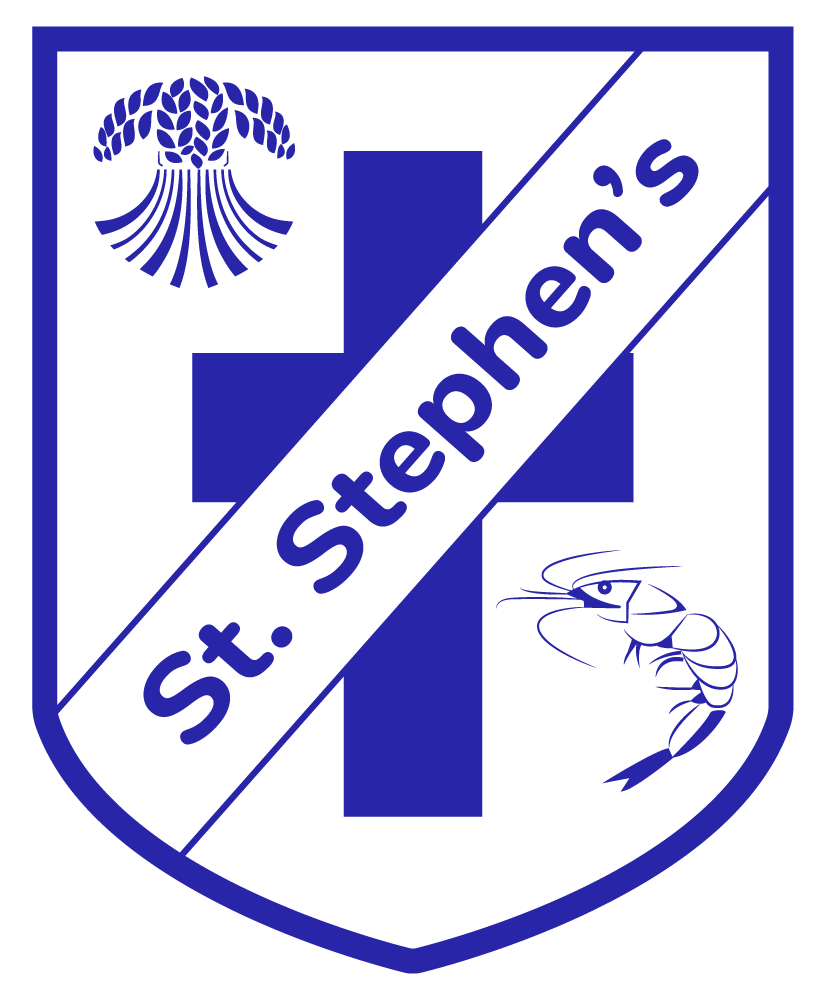 EYFS – LiteracyEYFS – LiteracyEYFS – LiteracyEYFS Development BandsKey Learning VocabularyCommunication & LanguageBirth To Five MattersRange 5• • Beginning to use more complex sentences to link thoughts (e.g. using and, because) • Able to use language in recalling past experiences • Can retell a simple past event in correct order (e.g. went down slide, hurt finger) • Uses talk to explain what is happening and anticipate what might happen next • Questions why things happen and gives explanations. Asks e.g. who, what, when, how • Beginning to use a range of tenses (e.g. play, playing, will play, played) • Continues to make some errors in language (e.g. runned) and will absorb and use language they hear around them in their community and culture • Uses intonation, rhythm and phrasing to make the meaning clear to others • Talks more extensively about things that are of particular importance to them • Builds up vocabulary that reflects the breadth of their experiences • Uses talk in pretending that objects stand for something else in play, e.g. This box is my castleRange 6 • Extends vocabulary, especially by grouping and naming, exploring the meaning and sounds of new words • Uses language to imagine and recreate roles and experiences in play situations • Links statements and sticks to a main theme or intention • Uses talk to organise, sequence and clarify thinking, ideas, feelings and events • Introduces a storyline or narrative into their playStatutory Framework Early years Foundation Stage Curriculum 2021Statutory ELG: Comprehension (Literacy) Children at the expected level of development will: - Demonstrate understanding of what has been read to them by retelling stories and narratives using their own words and recently introduced vocabulary; - Anticipate – where appropriate – key events in stories; - Use and understand recently introduced vocabulary during discussions about stories, non-fiction, rhymes and poems and during role-play.Statutory ELG: Speaking Children at the expected level of development will: - Participate in small group, class and one-to-one discussions, offering their own ideas, using recently introduced vocabulary; - Offer explanations for why things might happen, making use of recently introduced vocabulary from stories, non-fiction, rhymes and poems when appropriate; - Express their ideas and feelings about their experiences using full sentences, including use of past, present and future tenses and making use of conjunctions, with modelling and support from their teacher.Listening and AttentionListen - listen to others 1:1/in groups/whole class, in familiar and new situations or activities, listen to stories with enjoyment. Attention – maintain attention in familiar and unfamiliar situations, attend to other people (adults, peers) both familiar and unfamiliar. Respond – to others questions, when listening to stories, to instructions, responding with relevant comments. Communication – engage in conversations with others giving attention, respond and communicate appropriately, talk about familiar events or characters in stories. UnderstandingRespond to – interact with other people in a range of situations – in conversations, in their play, in response to stories or questions. Follow - instructions, requests, and ideas in a range of contexts and situations.Respond to and answer questions – ‘where’, ‘how’, and ‘why’ questions about self and own experiences; how and why in response to stories and events; answer questions in response to thoughts, ideas, predications, speculation, provocations. Speaking Speaking – speak clearly, speak in sentences, use sentences that give many details. Questioning – ask and answer questions when talking to familiar/unfamiliar people in different contexts.Vocabulary – use an increasing range of vocabulary appropriately, understand the meaning of new words. Communication – communicate freely with different people, engage in conversations taking into account the listener, take turns and listen and to speak in different contexts. Uses Tenses – past, present and future – in conversations with peers/adults about themselves and their experiences, activities, ideas and events. Reasoning – talk about and explain reasons for actions, events, activities; explain their ideas giving reasons in different contexts. Clarify Thinking – use talk to connect ideas, and share their thinking in different contexts. Narrative – use language of stories to imagine and recreate ideas in different contexts. Talk, expand, ideas, reflect, why, where, what, who, then, after that, yesterday, tomorrow, next week, respond, listen, respect, follow, instructions, thoughts, ideas, predictions, speculation, explain, share, vocabulary, question, answer.ReadingBirth To Five MattersRange 5• Listens to and joins in with stories and poems, when reading one-to-one and in small groups • Joins in with repeated refrains and anticipates key events and phrases in rhymes and stories • Begins to be aware of the way stories are structured, and to tell own stories • Talks about events and principal characters in stories and suggests how the story might end • Shows interest in illustrations and words in print and digital books and words in the environment • Recognises familiar words and signs such as own name, advertising logos and screen icons • Looks at and enjoys print and digital books independently• Knows that print carries meaning and, in English, is read from left to right and top to bottom • Knows information can be relayed through signs and symbols in various forms (e.g. printed materials, digital screens and environmental print) • Handles books and touch screen technology carefully and the correct way up with growing competence • Begins to navigate apps and websites on digital media using drop down menu to select websites and icons to select apps • Begins to develop phonological and phonemic awareness - Shows awareness of rhyme and alliteration - Recognises rhythm in spoken words, songs, poems and rhymes - Claps or taps the syllables in words during sound play - Hears and says the initial sound in wordsRange 6 • Enjoys an increasing range of print and digital books, both fiction and non-fiction • Uses vocabulary and forms of speech that are increasingly influenced by their experiences of reading • Describes main story settings, events and principal characters in increasing detail • Re-enacts and reinvents stories they have heard in their play • Knows that information can be retrieved from books, computers and mobile digital devices • Is able to recall and discuss stories or information that has been read to them, or they have read themselves• Begins to recognise some written names of peers, siblings or “Mummy”/”Daddy” for example • Begins to develop phonological and phonemic awareness - Continues a rhyming string and identifies alliteration - Hears and says the initial sound in words - Begins to segment the sounds in simple words and blend them together and knows which letters represent some of them - Starts to link sounds to letters, naming and sounding the letters of the alphabet - Begins to link sounds to some frequently used digraphs, e.g. sh, th, ee • Begins to read some high frequency words, and to use developing knowledge of letters and sounds to read simple phonically decodable words and simple sentences • Engages with books and other reading materials at an increasingly deeper level, sometimes drawing on their phonic knowledge to decode words, and their knowledge of language structure, subject knowledge and illustrations to interpret the text • Includes everyday literacy artefacts in playStatutory Framework Early years Foundation Stage Curriculum 2021Statutory ELG: Word Reading Children at the expected level of development will: - Say a sound for each letter in the alphabet and at least 10 digraphs; - Read words consistent with their phonic knowledge by sound blending; - Read aloud simple sentences and books that are consistent with their phonic knowledge, including some common exception words.Phonics – GPC recognition (say, hear, read letters) oral blending for reading. Orally blend sounds to make simple words.Decode a number of regular words using Phase 2 phonemes.Phase 3 phonemes/Phase 4 (combination of adjacent consonants) with build and blend strategy. Link sounds to letters, naming and sounding letters of the alphabet.Use decoding to read – using build and blend strategy – towards automatically reading known words. Blend phonemes to read a range of words using build and blend towards automaticity – fluency and accuracy. Use phonic knowledge to attempt unknown words. Word Reading – HFW both decodable and common irregular words (tricky) Read decodable HFWs sight words (list 1) (eg. a, an, as, at, if, in)Read decodable HFWs sight words (list 2) (eg. will, that, then)Read common irregular words (tricky) from Phase 2 (eg. the, I, no, go)Read common irregular words (tricky) from Phase 3 (eg. he, she, we, me)Read common irregular words (tricky) from Phase 4 (eg. said, like, have, so)Distinguish between a word, letter and a space. Read simple sentences.Recognise some capital and lower case letters. Comprehension (understanding) – to listen to, respond to, predict, recite, talk about, retell, sequence, act out, recall. Listen attentively to a story at the appropriate interest level.Recite simple rhymes, songs and poems.Differentiate between text and illustrations. Understand that print conveys meaning.Hold a book correctly and turn pages from front to back and recognise front and back cover.Know that English print is read from left to right and top to bottom.Use picture clues to help read a simple text. Predict a storyline (eg. the ending and some vocabulary, aided by illustrations) Talk about events settings and characters.Retell narratives in the correct sequence, drawing on language patterns of stories. Respond to questions about who, what, where, when linked to text and illustrations. Make predictions based on illustrations, story content and title. Respond to questions about how and why something is happening. Say what a character might be thinking, saying or feeling. Say how they feel about stories or poems. Recall the main in text in the correct sequence. Use the structure of a simple story when re-enacting and re-telling. Talk about the themes of simple texts, (good over evil).Act out stories through role play activities, use simple props (eg. hats, masks, clothes). Story, information, book, front cover, back cover, title, pages, author, pages, list, illustrations, photograph, Story language – once upon a time, one sunny day, happily ever after, suddenly. Time words – first of all, next, after that, finally, in the end. WritingBirth To Five MattersRange 5• Makes up stories, play scenarios, and drawings in response to experiences, such as outings • Sometimes gives meaning to their drawings and paintings • Ascribes meanings to signs, symbols and words that they see in different places, including those they make themselves • Includes mark making and early writing in their play • Imitates adults’ writing by making continuous lines of shapes and symbols (early writing) from left to right • Attempts to write their own name, or other names and words, using combinations of lines, circles and curves, or letter-type shapes • Shows interest in letters on a keyboard, identifying the initial letter of their own name and other familiar words • Begins to make letter-type shapes to represent the initial sound of their name and other familiar wordsRange 6 • Enjoys creating texts to communicate meaning for an increasingly wide range of purposes, such as making greetings cards, tickets, lists, invitations and creating their own stories and books with images and sometimes with words, in print and digital formats • Gives meaning to the marks they make as they draw, write, paint and type using a keyboard or touch-screen technology• Begins to break the flow of speech into words, to hear and say the initial sound in words and may start to segment the sounds in words and blend them together • Starts to develop phonic knowledge by linking sounds to letters, naming and sounding some of the letters of the alphabet, identifying letters and writing recognisable letters in sequence, such as in their own name • Uses their developing phonic knowledge to write things such as labels and captions, later progressing to simple sentencesStatutory Framework Early years Foundation Stage Curriculum 2021Statutory ELG: Writing Children at the expected level of development will: - Write recognisable letters, most of which are correctly formed; - Spell words by identifying sounds in them and representing the sounds with a letter or letters; - Write simple phrases and sentences that can be read by othersEmergent Writing – mark makingDevelop language skills (talking and listening) in a range of contexts. Show awareness that writing communicates meaning. Gives meaning ot marks they make. Understand thoughts can be written down. Copies adults writing behaviour,  (eg. writing on the - whiteboard, writing messages when on the phone etc)Makes marks and draws with increasing control.Knows there is a sound/symbol relationship. Use some recognisable letters and own symbols. - write letters and strings, sometimes in cluster like words. Beginning to use appropriate letters for initial sounds. Beginning to build words using letter sounds in their writing. Use writing in their paly. Use familiar words in their writing. Show awareness of the different audience for writing. Composition: Vocabulary, Grammar, Punctuation/CompositionComposition:Use talk to organise, sequence and clarify thinking, ideas, feelings and events. Understanding that thoughts and stories can be written down. Have their own ideas and reasons for writing. Orally compose a sentence and hold it in their memory before attending to write it. Begins to use simple sentence forms. Can talk about the features of their own writing. Writes a simple narrative. Write different text forms for different purposes (eg. lists, stories, menus, instructions, labels, captions, recipes).Vocabulary, grammar, punctuationBegin to recognise and know there needs to be spaces between words in a simple sentence. Recognise and know that full stops are at the end of a sentence.Recognise and know that a sentence starts with a capital letter. Write a simple phrase with finger spaces that can be read back by themselves.Write simple sentences using finger spaces that can be read by themselves and others.Transcription:Use some clearly identifiable letters to communicate meaning, representing some sound correctly and in sequence. Segment sounds in simple words.Segment to write VC and CVC words independently using Phase 2 and Phase 3 graphemes (eg. mop and bell).Make phonetically plausible attempts when writing more complex words, (eg. using Phase 4 CCVCC) Spell some irregular common words (tricky) the, to no, go, independently. Write own name. Handwriting: (also see Physical Development)Write left to right and top to bottom.Form some lower case letters correctly – starting and finishing in the right place, going the right way round, correctly orientated. Know how to form clear ascenders (‘tall letters’) and descenders (‘tails).Form some capital letters correctly, including the initial letter of their name.Form letters from their name correctly. 